NOTA INFORMATIVASe abre el plazo de inscripción para las peñas y personas individuales que vayan a asistir a la fiesta de nochevieja.Plazo máximo de inscripción en el ayuntamiento hasta día 28 de diciembre de 2016.La inscripción puede realizarse  a través del correo electrónico del Ayuntamiento arriba indicado.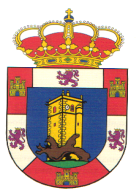 AYUNTAMIENTO DE ALDEA DEL CANOPlaza Mayor, nº 1 – Teléfono 927 383002 – Fax 927 383180 E-mail: ayuntamientoaldea@aldeadelcano.es